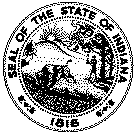 QUALIFIED INSPECTOR’S CERTIFICATE OFILLEGAL DRUG LAB CLEANUPState Form 53276 (R14 / 2-23)QUALIFIED INSPECTOR’S CERTIFICATE OFILLEGAL DRUG LAB CLEANUPState Form 53276 (R14 / 2-23)QUALIFIED INSPECTOR’S CERTIFICATE OFILLEGAL DRUG LAB CLEANUPState Form 53276 (R14 / 2-23)QUALIFIED INSPECTOR’S CERTIFICATE OFILLEGAL DRUG LAB CLEANUPState Form 53276 (R14 / 2-23)QUALIFIED INSPECTOR’S CERTIFICATE OFILLEGAL DRUG LAB CLEANUPState Form 53276 (R14 / 2-23)INDIANA DEPARTMENT OF HEALTHEnvironmental Public Health Division2 North Meridian Street, 7-DIndianapolis, Indiana 46204Telephone: (317) 233-7177E-mail: druglabcleanup@ISDH.in.govINDIANA DEPARTMENT OF HEALTHEnvironmental Public Health Division2 North Meridian Street, 7-DIndianapolis, Indiana 46204Telephone: (317) 233-7177E-mail: druglabcleanup@ISDH.in.govINDIANA DEPARTMENT OF HEALTHEnvironmental Public Health Division2 North Meridian Street, 7-DIndianapolis, Indiana 46204Telephone: (317) 233-7177E-mail: druglabcleanup@ISDH.in.govINSTRUCTIONS:INSTRUCTIONS:INSTRUCTIONS:Fill in all requested information using the check boxes and text fields provided.  Provide testing documentation and all attachments.Give the signed original to the property owner.Provide a copy of the completed form to the local health department along with any additional information they require.Send a copy of the completed form to IDOH Environmental Public Health Division to druglabcleanup@ISDH.gov.Keep records and all supporting documentation for five (5) years in accordance with 410 IAC 38-5-11.Fill in all requested information using the check boxes and text fields provided.  Provide testing documentation and all attachments.Give the signed original to the property owner.Provide a copy of the completed form to the local health department along with any additional information they require.Send a copy of the completed form to IDOH Environmental Public Health Division to druglabcleanup@ISDH.gov.Keep records and all supporting documentation for five (5) years in accordance with 410 IAC 38-5-11.Fill in all requested information using the check boxes and text fields provided.  Provide testing documentation and all attachments.Give the signed original to the property owner.Provide a copy of the completed form to the local health department along with any additional information they require.Send a copy of the completed form to IDOH Environmental Public Health Division to druglabcleanup@ISDH.gov.Keep records and all supporting documentation for five (5) years in accordance with 410 IAC 38-5-11.Fill in all requested information using the check boxes and text fields provided.  Provide testing documentation and all attachments.Give the signed original to the property owner.Provide a copy of the completed form to the local health department along with any additional information they require.Send a copy of the completed form to IDOH Environmental Public Health Division to druglabcleanup@ISDH.gov.Keep records and all supporting documentation for five (5) years in accordance with 410 IAC 38-5-11.Fill in all requested information using the check boxes and text fields provided.  Provide testing documentation and all attachments.Give the signed original to the property owner.Provide a copy of the completed form to the local health department along with any additional information they require.Send a copy of the completed form to IDOH Environmental Public Health Division to druglabcleanup@ISDH.gov.Keep records and all supporting documentation for five (5) years in accordance with 410 IAC 38-5-11.Fill in all requested information using the check boxes and text fields provided.  Provide testing documentation and all attachments.Give the signed original to the property owner.Provide a copy of the completed form to the local health department along with any additional information they require.Send a copy of the completed form to IDOH Environmental Public Health Division to druglabcleanup@ISDH.gov.Keep records and all supporting documentation for five (5) years in accordance with 410 IAC 38-5-11.Fill in all requested information using the check boxes and text fields provided.  Provide testing documentation and all attachments.Give the signed original to the property owner.Provide a copy of the completed form to the local health department along with any additional information they require.Send a copy of the completed form to IDOH Environmental Public Health Division to druglabcleanup@ISDH.gov.Keep records and all supporting documentation for five (5) years in accordance with 410 IAC 38-5-11.PROPERTY INFORMATIONPROPERTY INFORMATIONPROPERTY INFORMATIONPROPERTY INFORMATIONPROPERTY INFORMATIONPROPERTY INFORMATIONPROPERTY INFORMATIONPROPERTY INFORMATIONPROPERTY INFORMATIONPROPERTY INFORMATIONStreet address (number and street) (include apartment, unit or room number if applicable)Street address (number and street) (include apartment, unit or room number if applicable)Street address (number and street) (include apartment, unit or room number if applicable)Street address (number and street) (include apartment, unit or room number if applicable)Street address (number and street) (include apartment, unit or room number if applicable)Street address (number and street) (include apartment, unit or room number if applicable)Street address (number and street) (include apartment, unit or room number if applicable)Street address (number and street) (include apartment, unit or room number if applicable)Street address (number and street) (include apartment, unit or room number if applicable)Street address (number and street) (include apartment, unit or room number if applicable)City or townCity or townCity or townCity or townCity or townCity or townZIP CodeZIP CodeZIP CodeCountyProperty type:Property type:Property type: Single family dwelling		 Multiple family dwelling		 Hotel, motel or other lodging Mobile home			 Vehicle or watercraft		 Other (describe):       Single family dwelling		 Multiple family dwelling		 Hotel, motel or other lodging Mobile home			 Vehicle or watercraft		 Other (describe):       Single family dwelling		 Multiple family dwelling		 Hotel, motel or other lodging Mobile home			 Vehicle or watercraft		 Other (describe):       Single family dwelling		 Multiple family dwelling		 Hotel, motel or other lodging Mobile home			 Vehicle or watercraft		 Other (describe):       Single family dwelling		 Multiple family dwelling		 Hotel, motel or other lodging Mobile home			 Vehicle or watercraft		 Other (describe):       Single family dwelling		 Multiple family dwelling		 Hotel, motel or other lodging Mobile home			 Vehicle or watercraft		 Other (describe):       Single family dwelling		 Multiple family dwelling		 Hotel, motel or other lodging Mobile home			 Vehicle or watercraft		 Other (describe):      VehicleorWatercraftMakeMakeMakeModelYearVehicle or Hull Identification number (VIN or HIN)Vehicle or Hull Identification number (VIN or HIN)Vehicle or Hull Identification number (VIN or HIN)Vehicle or Hull Identification number (VIN or HIN)Indiana State Police Methamphetamine Laboratory Occurrence Report:Indiana State Police Methamphetamine Laboratory Occurrence Report:Indiana State Police Methamphetamine Laboratory Occurrence Report:Indiana State Police Methamphetamine Laboratory Occurrence Report:Case number Case number Case number Case number Date of Report (month, day, year)Date of Report (month, day, year)CLEANUP INFORMATIONCleanup method used (check one):                                                                           Cleared by initial testing				 Demolition Disposal of vehicle / watercraft				 Removal in lieu of decontamination Decontamination and removal of potentially contaminated materials      Cleanup narrative:      Disposal site(s):      CONFIRMATION TESTINGCONFIRMATION TESTINGTesting was required for this cleanup?	 Yes       NoControlled substance tested for: d-methamphetamine Other:      Date of sampling (month, day, year)Controlled substance tested for: d-methamphetamine Other:      Name of analytical laboratoryHighest residual level observed through testing and remaining in property:        μg/100 cm2Address of analytical laboratory (number and street, city, state, and ZIP code)Location of highest level:  Address of analytical laboratory (number and street, city, state, and ZIP code)Analytical method used: EPA (SW-846) Method 8270C/D NIOSH 9111 DRAFT NIOSH 9106 Other:       Laboratory contactAnalytical method used: EPA (SW-846) Method 8270C/D NIOSH 9111 DRAFT NIOSH 9106 Other:       Telephone number  (     )        -       Analytical method used: EPA (SW-846) Method 8270C/D NIOSH 9111 DRAFT NIOSH 9106 Other:       CERTIFICATION OF CLEANUPCERTIFICATION OF CLEANUPI am listed by the Indiana Department of Health to inspect and clean up properties contaminated with chemicals used in the illegal manufacture of a controlled substance under 410 IAC 1, and my listing was effective on the date this certificate was signed. I have cleaned or supervised cleaning of the property described above as required by 410 IAC 1.  I certify that the property described above met all applicable decontamination levels listed in 410 IAC 1-5 at the time of sampling if sampling was required, and that all work required by 410 IAC 1 was performed.  I certify, under penalty of perjury as provided inIC 35-44-2-1, that to the best of my knowledge this information is true and accurate.I am listed by the Indiana Department of Health to inspect and clean up properties contaminated with chemicals used in the illegal manufacture of a controlled substance under 410 IAC 1, and my listing was effective on the date this certificate was signed. I have cleaned or supervised cleaning of the property described above as required by 410 IAC 1.  I certify that the property described above met all applicable decontamination levels listed in 410 IAC 1-5 at the time of sampling if sampling was required, and that all work required by 410 IAC 1 was performed.  I certify, under penalty of perjury as provided inIC 35-44-2-1, that to the best of my knowledge this information is true and accurate.Signature Qualified Inspector Information (name, address, telephone number, and e-mail address)Date (month, day, year)Qualified Inspector Information (name, address, telephone number, and e-mail address)Attachments:     ISP Occurrence Report	 Chain of Custody	       Initial Laboratory reports	 Final Laboratory Reports                                Initial Test Photographs	 Final Test Photographs	       Site Map			 Landfill / POTW receipt(s) Attachments:     ISP Occurrence Report	 Chain of Custody	       Initial Laboratory reports	 Final Laboratory Reports                                Initial Test Photographs	 Final Test Photographs	       Site Map			 Landfill / POTW receipt(s) 